CONTENTS PAGECourse DetailsThe specification you are studying is Religious Studies B with examination board Edexcel and the qualification is made up of two papers, each with four units: Textbooks and Revision GuidesIn the first instance, we would encourage students to utilise their workbooks and revision material via Show My Homework to revise. However, you may wish to buy your own textbook to support your revision. These are all available on Amazon.co.uk.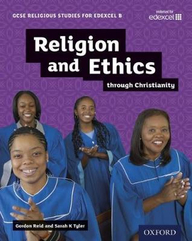 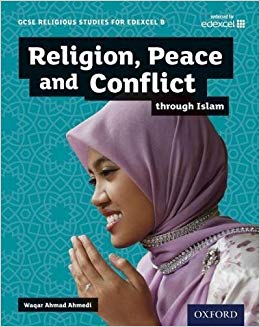 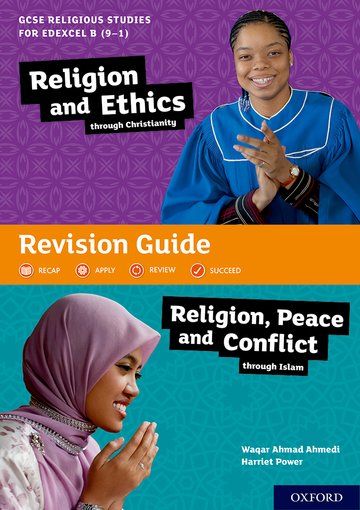 Exam contentPaper 1: Christianity Christian Beliefs:The TrinityCreationIncarnationThe last days of Jesus’ lifeSalvationEschatology (Life after death)The problem of evilSolutions to the problem of evilLiving the Christian Life:WorshipSacramentsPrayerPilgrimageCelebrationsThe future of the churchThe local churchThe worldwide churchMarriage and Family:MarriageSexual relationshipsFamiliesSupport for the family from the local churchContraceptionDivorceEquality in the familyGender prejudice and discriminationMatters of Life and Death:Origins and value of the universeSanctity of LifeOrigins and value of human lifeAbortionArguments for life after deathResponses to arguments for life after deathEuthanasiaIssues in the natural worldRevision Strategies:In class we have been revising using three key methods, which I recommend you continue in your own time:1. Practice Questions – In the RE GCSE we are lucky enough to know the exact type of questions that will be included. (Please find a range of practice questions on the next page!)2. Flash card with key sources of wisdom and authority (Bible and Qur’an verses). 3. Mind-mapsYou may wish to try other techniques such as:Testing a partnerPost-it notesMake your own exam questions!Annotating sourcesWriting out key terms, covering and testing your spellingsPlaying games (e.g. Bingo/scrabble/crosswords) with key termsBreakfast Boosters:Every Friday8:00am to 8:30amL104Bring your breakfast!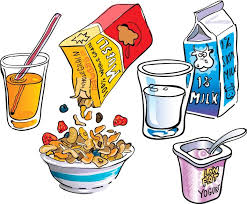 Exam Questions:Christian BeliefsPart A (3 marks)State the three parts of the trinity.State three events in the last week of Jesus life.Outline three characteristics of God.Outline three Christian beliefs about eschatology. State three religious traditions in the UK other than Christianity.Part B (4 marks) Explain two contrasting views on the omnipotence of God, given there is evil and suffering in the world.Explain two Christian beliefs about how Jesus’ death links to salvation.Explain two reasons why the belief in the incarnation of Jesus is important to Christians.Explain two reasons why the last days of Jesus’ life are important to Christians.Part C (5 marks) Explain two Christian beliefs about Jesus resurrection. Refer to a source of wisdom and authority in your answerExplain two reasons why Christians believe in the Trinity. In your answer, you must refer to a source of wisdom and authority.Explain two reasons why beliefs about life after death are important to Christians. In your answer, you must refer to a source of wisdom and authority (5 marks)Part D (12 marks)‘It’s hard to believe the biblical accounts of creation.’ ‘Evil and suffering are the fault of humans.’ ‘Belief in the incarnation is the most important Christian belief.’ ‘To be a Christian you must believe in the Trinity.’ Living the Christian LifePart A (3 marks)Outline three ways a Christian can worship.Outline three Christian Sacraments.Outline three reasons why pilgrimage is important to Christians.Outline three features of Easter for Christians.Outline three purposes of Evangelism.Outline three purposes of Missionary work.Outline three ways that the local church serves its local community.Part B (4 marks)Describe two differences between Christian worship and that of another religion you have studied.Explain two reasons why prayer is important to Christians.Explain two reasons why pilgrimage is important to Christians.Explain two reasons why Ecumenism is important to Christians.Explain two ways in which the local church can help the parish.Explain two ways that Christian Aid works to relieve poverty.Part C (5 marks) Explain two reasons why sacraments are important to Christians – refer to a source or authority in your answer.Explain two reasons why Evangelism is important to Christians - refer to a source or authority in your answer.Explain two reasons why charity is important to Christians - refer to a source or authority in your answer.Part D (12 marks)‘Prayer should be formal’. ‘If you want to show devotion to God then you must go on pilgrimage’. ‘Christmas is the most important Christian festival’. ‘Missionary work is the most important action a Christian can do’. Marriage and FamilyPart A (3 marks)Outline three reasons why Christians may get married.Outline three reasons why Christians shouldn’t get divorced.Outline three reasons why Christians may not use contraception. Outline three reasons the role of women in Christianity.  Part B (4 marks)Explain two reasons why marriage is important to Christians. Explain two reasons why some Christians may accept the use of contraception.Explain two reasons why some Christians are against sex before Marriage.Explain two reasons why some Christians do not support same-sex relationships. Explain two reasons why the Parish Church is important to Christian families. Part C (5 marks) Explain two reasons why Christians support the Nuclear family. Refer to a source of wisdom and authority in your answer.  Explain two reasons why some Christians may support divorce. Refer to a source of wisdom and authority in your answer.  Explain two reasons why Catholic Christians do not support the use of contraception. Refer to a source of wisdom and authority in your answer.  Explain two reasons why some Christians support men and women having different roles. Refer to a source of wisdom and authority in your answer.  Part D (12 marks)‘Men are women are the same and should not be treated differently.’‘Marriage is an important ceremony for everyone.’‘All contraceptives should not be used as they do not show value for life.’‘No one should divorce.’Matters of Life and DeathPart A (3 marks)Outline three reasons why some people don’t believe in Life after Death.Outline three reasons why Christians believe that life is scared.Outline three reasons why some women may have an abortion.Outline three reasons why some people don’t support the argument that God created the world. Part B (4 marks)Explain two reasons why some Christians are against Abortion. Explain two reasons why some Christians reject arguments against life after death. Explain two reasons why some Christians may argue animals are less important to humans. Explain two ways in which Christians may respond to those dying. Part C (5 marks) Explain two reasons why Christians believe in Life after death. Refer to a source of wisdom and authority in your answer. Explain two reasons why some Christians may defend Abortion in certain circumstances. Refer to a source of wisdom and authority in your answer.Explain two reasons why Christians believe they should look after the environment. Refer to a source of wisdom and authority in your answer. Explain two reasons why some Christians will support killing in self-defence. Refer to a source of wisdom and authority in your answer. Part D (12 marks)‘God created the universe.’‘Christians should never take life.’‘Humans have been created by God.’‘No Christian should never have an Abortion.’ ‘Only Christians have evidence for Life after Death.’‘Christians should be vegetarians.’Islamic BeliefsPart A (3 marks)Outline three characteristics of Allah.State three holy books other than the Qur’an. Outline three roles of the Risalah. Part B (4 marks)Explain two reasons why Muhammad is the most important prophet. Explain two reasons why angels are important to Islam.Explain two ways holy books help Muslims. Part C (5 marks) Explain two reasons why the Risalah are important to Muslims. In your answer you must refer to a source or authority.Explain two ways Shi’a and Sunni Muslims are different. In your answer you must refer to a source or authority.Explain two reasons why the Five Roots are important to Muslims. In your answer you must refer to a source or authority.Part D (12 marks)‘Allah’s omnipotence in His most important characteristic. ‘‘The most important thing Muhammad did was reveal the Qur’an.’‘Muhammad is the most important part of Islam.’Living the Muslim LifePart A (3 marks)Outline three ways a Muslim can show devotion to Allah.State three Prophets in Islam.Outline three reasons why pilgrimage is important to Muslims.Outline three purposes of Jihad.Outline three purposes of Zakah.Outline three reasons Salah is important to Muslims.Part B (4 marks)Describe two differences between Muslim worship and that of another religion you have studied.Explain two reasons why Salah is important to Muslims.Explain two reasons why pilgrimage is important to Muslims.Explain two reasons why Muhammad is important to Muslims.Explain two ways in which Salah is observed.Explain two ways that Jihad is observed.Part C (5 marks) Explain two reasons why the Shahada is important to Muslims – refer to a source or authority in your answer.Explain two reasons why Zakah is important to Muslims - refer to a source or authority in your answer.Explain two reasons why Hajj is important to Muslims - refer to a source or authority in your answer.Part D (12 marks)‘Salah can only be correctly practiced in the mosque’. ‘If you want to show devotion to Allah you must practice Jihad’. ‘Zakah is the most important action a Christian can do’. Crime and PunishmentPart A (3 marks)Outline three Muslims beliefs about justice.Outline three ways Muslims try to work to end the causes of crime.Outline three Muslims beliefs about punishment.Outline three aims of punishment for Muslims.Outline three Muslim teachings in support of capital punishment.Part B (4 marks)Explain two reasons why Muslims belief good actions will be rewardedExplain two reasons why punishment is important for MuslimsExplain two reasons why forgiveness (of offenders) is important to MuslimsExplain two reasons why Muslims believe criminals should be treated with compassion.Part C (5 marks) Explain two reasons why working for justice in society is important for Muslims. In your answer you must refer to a source or authority.Explain two reasons why Muslims believe punishment is needed in society. In your answer you must refer to a source or authority.Explain two reasons why fair treatment of criminals is important to Muslims. In your answer you must refer to a source or authority.Explain two reasons why some Muslims support capital punishment. In your answer you must refer to a source or authority.Part D (12 marks)“Religion could do a lot more to prevent crime”“The most important am of punishment is reformation”“The use of torture is always wrong”“Criminals who commit the most severe crimes deserve the death penalty”“Capital punishment can never be justified”Peace and ConflictPart A (3 marks)Outline the three Muslim views on peace.State three weapons of mass destruction.Outline three criteria for Just War.Outline three criteria for a Holy War.State three causes of war.Part B (4 marks)Give two contrasting Muslim views on the use of weapons of mass destruction. Explain two Muslim teachings about forgiveness and reconciliation. Explain two reasons why a Muslim would go to Just War. Explain two reasons why Muslims will support Pacifism.  Explain two ways Muslims condemn terrorism. Part C (5 marks) Explain two Muslim beliefs about Jihad.  Refer to a source of wisdom and authority in your answer.Explain two reasons why not Muslims go to war.  In your answer, you must refer to a source of wisdom and authority.Explain two reasons why forgiveness and reconciliation are important to Muslims. In your answer, you must refer to a source of wisdom and authority.Part D (12 marks)‘It is never acceptable for a Muslim to go to war.’ ‘All wars are caused by religion.’‘Islam teaches about war but not peace.’‘All Muslims should defend Islam at all costs.’‘Islam is a violent religion.’ The course outlinep.2Textbooks and revision guidesp.2Exam Contentp.3Revision Strategiesp.4Exam Questionsp.5-12Paper TitleTopicsLength/ TimeMarksWorthDatePaper 1 (Christianity)Christian BeliefsLiving the Christian LifeMarriage and FamilyMatters of Life and Death1 hour and 45 minutes10250% of your final gradeMonday 11th May (PM)Paper 2(Islam)Islamic BeliefsLiving the Muslim LifeCrime and PunishmentPeace and Conflict1 hour and 45 minutes10220% of your final gradeMonday 19th May (PM)